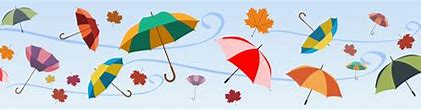 SOUTH CHURCH PRESCHOOL NEWSLETTER APRIL 2024Hello Families,Spring has finally arrived here at South Church Preschool! The weather is becoming warmer, and the sun will shine down on us longer, as we continue through the last part of our preschool year. We have fun springtime curriculum ready to share with our students and we will be getting to spend plenty of time outdoors. The students have made great strides in their benchmarks and goals. Teachers have begun conducting parent teacher conferences to discuss students’ progress and kindergarten readiness. Student Achievement Reports for our 2-Day and  3-Day classes will be passed out in April. We will continue to work towards helping our students become more independent with their personal hygiene and with showing responsibility for their belongings. Parents can help us foster these skills by encouraging them at home as well.                      APRIL CURRICULUMSigns of Spring    What’s the Weather                         Clouds / The Water Cycle    Oviparous AnimalsDig for Dinos!   Earth Day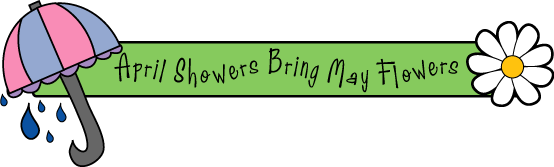 Music Class with Ms. Kathye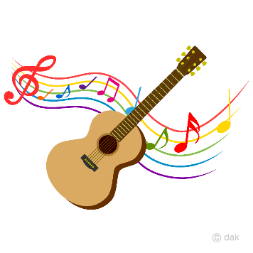 2-Day Class 	April 26th			4-Day Classes 	 April 22nd3-Day Class 	April 22nd			5-Day Class   	 April 25thGYM OBSERVATION DAY 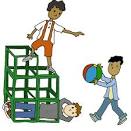 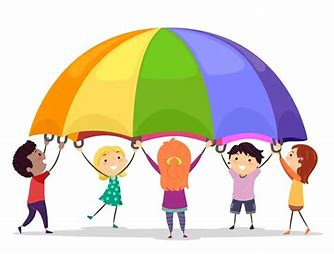 Parents are invited to come into the preschool and observe their child participating in fun gross motor activities with Mrs. Wegner in gym class. 3-Day Class	Tuesday, April 30th 2-Day Class	Friday, May 3rd Please watch your weekly classroom updates regarding individual gym observation class schedules. Comfortable clothing and sneakers work best on gym activity days.South Glastonbury Library Walking Field Trip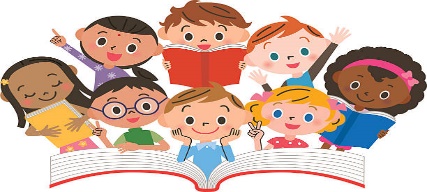 Our 4-Day Classes and our 5-Day Class will be taking a walking field trip to the South Glastonbury Library on High Street where they will enjoy a story while learning all about the library. (More information to come in your classroom weekly update)Students in these classes are encouraged to wear their SCPS t-shirts on this field trip.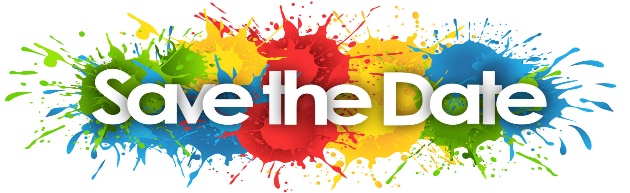 Our 5-Day Class will have a PRE-K Art ShowMay 2nd  in the Church Social Hall(More information to come)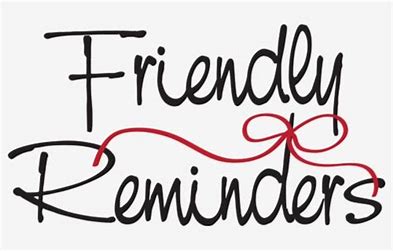 PRESCHOOL TUITION        4th Quarter Tuition Payment is Due NOW- April 1st.PLAYGROUNDThankfully the warmer weather is here, and children can enjoy our playground each day. Please be sure to layer the students’ clothing since temperatures can change so much throughout the day. This way children can add or remove parts of their layers and play comfortably. Rubber soled shoes and sneakers work best for playground safety.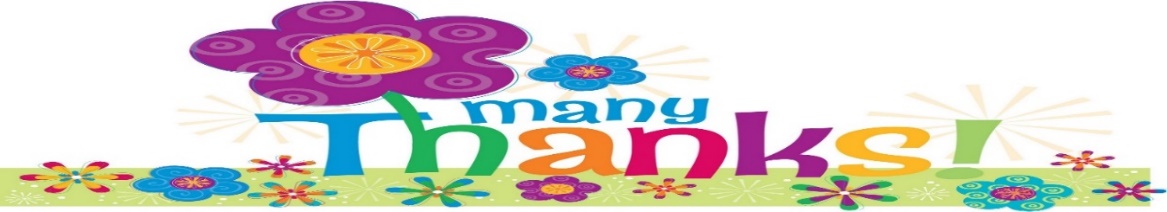 THANK YOUTo all our SCPS families for your generous donations and ongoing support!THANK YOUTo Kristy Quish from Glastonbury Dance Center for her interactive March themed Creative Movement Class for our students!THANK YOU To all our Guest Readers for helping us to encourage the importance of READING to our children.  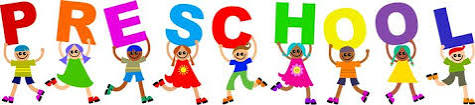 Expressing EmotionsOne of the most important jobs a preschool teacher can do is to teach children ways to identify feelings and emotions. Educators practice demonstrating emotions and helping children to express them appropriately. This is a developmental skill that helps children learn to interpret their own feelings.  Teaching children how to use their words to demonstrate their feelings before getting agitated is a vital social-emotional skill that helps them when interacting with others at school and in their life.  In the early years of school, teachers use the following activities to foster these kinds of skills in young children:Using mirrors to identify emotions.Show expressions on yours and their faces to interpret what they feel and discuss.Making a “Feeling Book” for each child and talk about the expressions on the faces of these pictures and what they mean.Opening conversations about how our expressions show others what we are feeling.If we teach children to recognize emotions, then it is easier for them to learn to express feeling during their periods of strong emotional state.  During these times, it can be difficult to maintain attention and learn new concepts.  Helping children to identify when they, and others around them, are feeling happy, sad, angry, surprised, confused, or scared is an important aspect of social growth and making children feel safe in their environment.  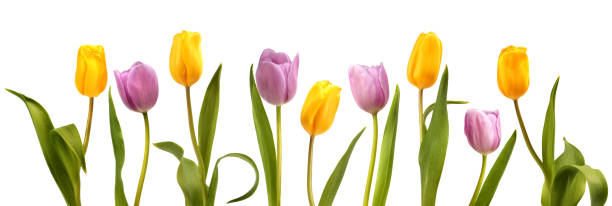 Wishing all our SCPS families a very Happy Spring!Stephanie Letizia, Director Stephanie Murtha, Assistant Directorwww.southchurchpreschool.org			          SCPS # (860) 430-6734UPCOMING SCHOOL EVENTSEASTER MONDAY / No School April 1stSPRING BREAK / No School April 8th-12th.*PLEASE NOTE: SCPS will be OPEN on April 2ndDONATIONS:Masking Tape, Clorox Wipes, Shaving Cream, Straws, Paper Towels, Ziploc Bags